DESCRIPTIF-TYPE 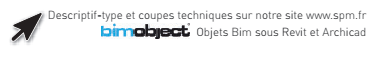 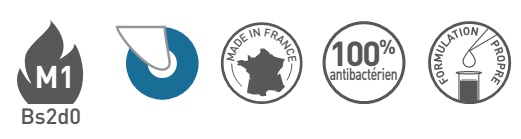 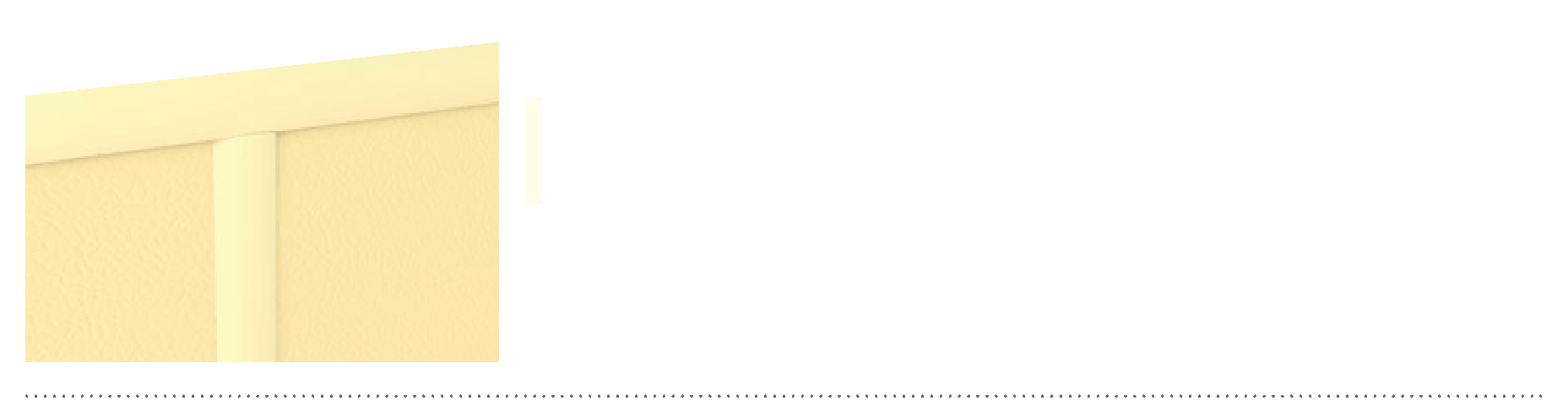 FIN’COLOR – JONCTION EN HPROFILÉS DE FINITION & DE JONCTION DES PANNEAUX 2 MMDECOCHOC, DECOCLEAN, DECOWOOD ET DECOTRENDDescription : fourniture et pose d’un profilé de jonction en H en PVC antibactérien classé M1 (Bs2d0) et coloré dans la masse (de type Fin’Color jonction en H de SPM) conçu pour assurer la jonction entre deux panneaux de protection en PVC de 2 mm (de type Decochoc, Decoclean, Decowood ou Decotrend de SPM) ou la connexion de ces panneaux avec la remontée en plinthe de sol souple 2 mm. Sa surface est lisse. Sa longueur est de 3 m, sa largeur de 21,57 mm pour la partie apparente.Environnement : sa formulation est exempte de métaux lourds y compris de plomb et d’étain (valeurs négligeables inférieures à 50 ppm), ainsi que de CMR1 et CMR2 permettant de recycler 100 % des déchets et de répondre à 7 cibles de la démarche HQE. La stabilisation thermique est réalisée au calcium - zinc. Le niveau d’émission de substances volatiles dans l’air intérieur a été testé selon la norme ISO 16000-6 et est très faible (A+) selon le décret n° 2011-321 du 23 mars 2011 et l’arrêté d’application du 19 avril 2011. 100 % du produit est recyclable.Coloris : au choix du maître d’œuvre dans la gamme du fabricant.Mode de pose : par encollage suivant prescription du fabricant.DESCRIPTIF-TYPE FIN’COLOR – FINITION EN JPROFILÉS DE FINITION & DE JONCTION DES PANNEAUX 2 MMDECOCHOC, DECOCLEAN, DECOWOOD ET DECOTRENDDescription : fourniture et pose d’un profilé de finition en J en PVC antibactérien classé M1 (Bs2d0) et coloré dans la masse (de type Fin’Color finition en J de SPM) conçu pour assurer la finition horizontale ou verticale de panneaux de protection en PVC de 2 mm (de type Decochoc, Decoclean, Decowood ou Decotrend de SPM). Sa surface est lisse. Sa longueur est de 3 m, sa largeur de 20,5 mm pour la partie apparente.Environnement : sa formulation est exempte de métaux lourds y compris de plomb et d’étain (valeurs négligeables inférieures à 50ppm), ainsi que de CMR1 et CMR2 permettant de recycler 100 % des déchets et de répondre à 7 cibles de la démarche HQE. La stabilisation thermique est réalisée au calcium - zinc. Le niveau d’émission de substances volatiles dans l’air intérieur a été testé selon la norme ISO 16000-6 et est très faible (A+) selon le décret n° 2011-321 du 23 mars 2011 et l’arrêté d’application du 19 avril 2011. 100 % du produit est recyclable.Coloris : au choix du maître d’œuvre dans la gamme du fabricant.Mode de pose : par encollage suivant prescription du fabricant.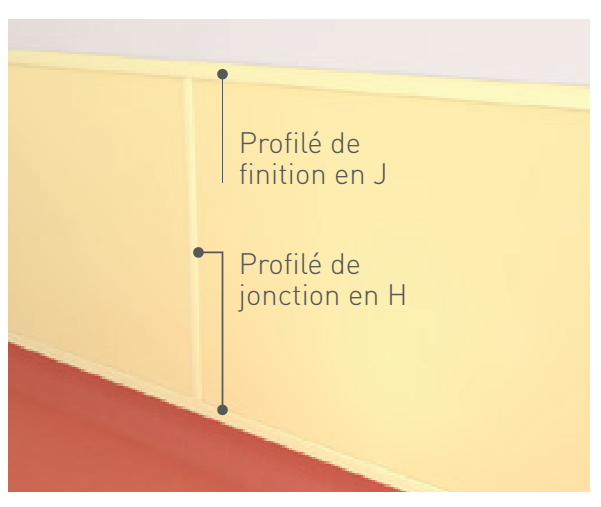 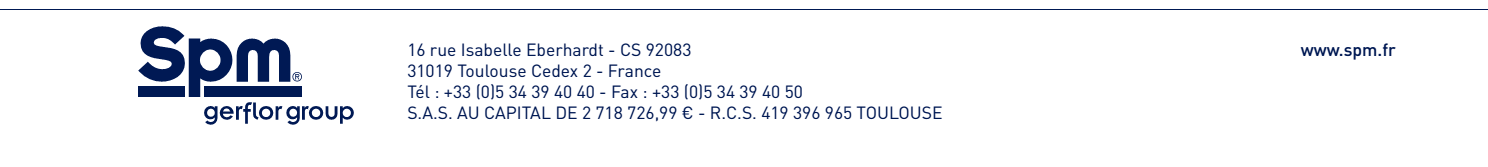 